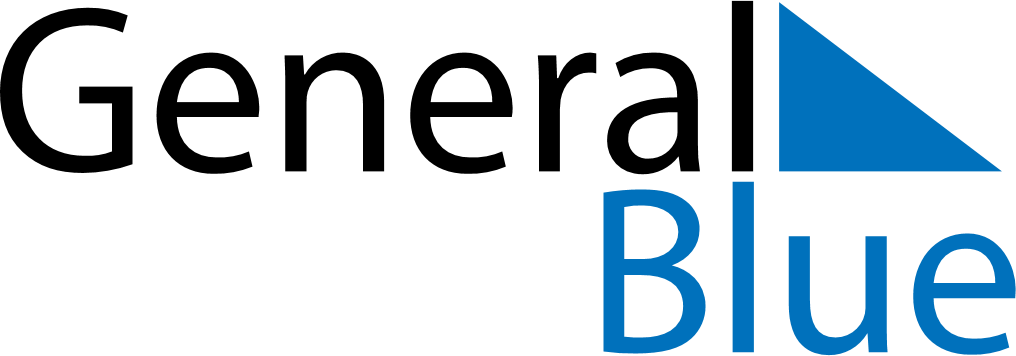 2022 – Q1Malta  2022 – Q1Malta  2022 – Q1Malta  2022 – Q1Malta  2022 – Q1Malta  JanuaryJanuaryJanuaryJanuaryJanuaryJanuaryJanuaryMondayTuesdayWednesdayThursdayFridaySaturdaySunday12345678910111213141516171819202122232425262728293031FebruaryFebruaryFebruaryFebruaryFebruaryFebruaryFebruaryMondayTuesdayWednesdayThursdayFridaySaturdaySunday12345678910111213141516171819202122232425262728MarchMarchMarchMarchMarchMarchMarchMondayTuesdayWednesdayThursdayFridaySaturdaySunday12345678910111213141516171819202122232425262728293031Jan 1: New Year’s DayFeb 10: Feast of Saint Paul’s Shipwreck in MaltaMar 19: Saint JosephMar 31: Freedom Day